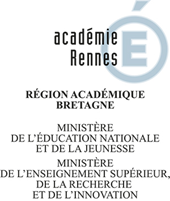 CAP AEPE – session 2019 EP2 - EXERCER SON ACTIVITE EN ACCUEIL COLLECTIFMISE EN SITUATION PROFESSIONNELLEAnnexe 2 Présentation du barème CompétencesCompétencesN° de la questionNiveau de maitriseNiveau de maitriseNiveau de maitriseBarèmeCompétencesCompétencesN° de la questionTrès satisfaisantSatisfaisantInsatisfaisantBarèmeX pointElément de réponse attendu pour un niveau jugé très satisfaisant X pointElément de réponse attendu pour un niveau jugé satisfaisantX pointElément de réponse pour un niveau jugé insatisfaisantAssurer une assistance pédagogique au personnel enseignantInstaller et remettre en état un espace destiné à une activité pédagogiqueX  pointsAssurer une assistance pédagogique au personnel enseignantInstaller et remettre en état un espace destiné à une activité pédagogiqueX  pointsAssurer une assistance pédagogique au personnel enseignantInstaller et remettre en état un espace destiné à une activité pédagogiqueX  pointsAssurer une assistance pédagogique au personnel enseignantParticiper à la réalisation d’une activité pédagogiqueX  pointsAssurer une assistance pédagogique au personnel enseignantParticiper à la réalisation d’une activité pédagogiqueX  pointsAssurer une assistance pédagogique au personnel enseignantParticiper à la sécurisation des récréations et des sorties pédagogiquesX  pointsAssurer une assistance pédagogique au personnel enseignantParticiper à la sécurisation des récréations et des sorties pédagogiquesX  pointsAssurer des activités de remise en état des matériels et des locaux en école maternelleMettre en œuvre les techniques de dépoussiérage, lavage, séchage et de décontamination des locaux collectifs et des équipementsX pointsAssurer des activités de remise en état des matériels et des locaux en école maternelleParticiper à l’entretien des locaux pendant les vacances scolairesX pointsAssurer des activités de remise en état des matériels et des locaux en école maternelleParticiper à l’entretien des locaux pendant les vacances scolairesX pointsTotal Total Total Total Total Total 40 points 